Nazwa zadania: Zakup i dostawa z montażem wyposażenia dwóch kuchni w ramach projektu „Posiłek w szkole i w domu ”Nazwa zadania: Zakup i dostawa z montażem wyposażenia dwóch kuchni w ramach projektu „Posiłek w szkole i w domu ”Nazwa zadania: Zakup i dostawa z montażem wyposażenia dwóch kuchni w ramach projektu „Posiłek w szkole i w domu ”Nazwa zadania: Zakup i dostawa z montażem wyposażenia dwóch kuchni w ramach projektu „Posiłek w szkole i w domu ”Nazwa zadania: Zakup i dostawa z montażem wyposażenia dwóch kuchni w ramach projektu „Posiłek w szkole i w domu ”Nazwa zadania: Zakup i dostawa z montażem wyposażenia dwóch kuchni w ramach projektu „Posiłek w szkole i w domu ”Nazwa zadania: Zakup i dostawa z montażem wyposażenia dwóch kuchni w ramach projektu „Posiłek w szkole i w domu ”Nazwa zadania: Zakup i dostawa z montażem wyposażenia dwóch kuchni w ramach projektu „Posiłek w szkole i w domu ”L.p.IlośćOpis urządzeńCena jedn. brutto(zł)Wartośćbrutto(zł)Wymiary 
(Szer. x Głęb. x Wys. mm)Wymiary 
(Szer. x Głęb. x Wys. mm)Wymiary 
(Szer. x Głęb. x Wys. mm)L.p.IlośćOpis urządzeńCena jedn. brutto(zł)Wartośćbrutto(zł)Wymiary 
(Szer. x Głęb. x Wys. mm)Wymiary 
(Szer. x Głęb. x Wys. mm)Wymiary 
(Szer. x Głęb. x Wys. mm)L.p.IlośćOpis urządzeńCena jedn. brutto(zł)Wartośćbrutto(zł)Wymiary 
(Szer. x Głęb. x Wys. mm)Wymiary 
(Szer. x Głęb. x Wys. mm)Wymiary 
(Szer. x Głęb. x Wys. mm)1250Talerz płytki  śr. 265 mm – cała zastawa z jednego fasonu (uzupełnienie posiadanej zastawy LU0338 Lubiana)Wykonanie z białej, grubej porcelany gastronomicznej, możliwość mycia w zmywarceW komplecie z: wazami z pokrywą oraz chochelką poj. 3,5 litra (40 kpl. wazy z chochlą)Sosjerka 0,4 l (60 szt.), Dzbanek 0,15l (60 szt)2250Talerz głęboki śr.225  (wzór jak w poz. 1)W komplecie z półmiskami 240mm (60 szt.) oraz 330 mm (60 szt.)Wykonanie z białej, grubej porcelany gastronomicznej, możliwość mycia w zmywarce3250Talerz deserowy śr. 190 mm (wzór jak w poz. 1)W komplecie z półmiskami 240mm (60 szt.) oraz 330 mm (60 szt.), Salaterka 160 (120 szt.)Wykonanie z białej, grubej porcelany gastronomicznej, możliwość mycia w zmywarce4250Kubek poj. 0,3 l (wzór jak w poz. 1)W komplecie z filiżankami poj. 0,2 l ze spodkiem Wykonanie z białej, grubej porcelany gastronomicznej, możliwość mycia w zmywarce5250Widelec stołowy L 190 (wzór jak poniżej)Razem z nożem stołowym L205mm fason „zestaw restauracyjny” uzupełnienie posiadanegoStal nierdzewna polerowana 18/10Zestaw restauracyjny6250Łyżka stołowa L187 (wzór jak w poz. 5) fason „zestaw restauracyjny” uzupełnienie posiadanegoStal nierzewna polerowana 18/10Zestaw restauracyjny7250Łyżeczka do herbaty L 135 (wzór jak w poz. 5)fason „zestaw restauracyjny” uzupełnienie posiadanegoStal nierzewna polerowana 18/10 Zestaw restauracyjny82Zestaw noży, składający się z 10 noży HACCP Linia noży wykonana została ze stali o wysokiej twardości i dobrej elastyczności 54-56 HRC, antypoślizgowa rękojeść wykonana z polipropylenu.Nóż kuchenny 255, Nóż kuchenny 210,  Nóż uniwersalny 230 mm,  Nóż uniwersalny 180 mm,
 Nóż do pieczeni 230mm, Nóż do chleba 235 mmm,  Nóż do obierania 95mm,  Nóż do jarzyn 60mm, Nóż do steków/pomidorów 100mm, Nóż do bułek 110 mm, saneli – lario lub równoważny92Ostrzałka do nożyantypoślizgowa rękojeść wykonana z dwóch rodzajów tworzywa, twardego (kolor czerwony), oraz miękkiego, ostrze ze stali chromowo-molibdenowej, o twardości 54-56 HRC, L300, Stalgast 820612 – lub równoważny102Zestaw desek do krojenia 530x325 ze stojakiem kolorystyka dostosowana do systemu oznaczania wg HACCPGrubość - G : 12 mm, stalgast 341321-6 349060 – lub równoważny1120Koszyk na pieczywoMateriał wykonania : polipropylen, Szerokość - W: 380 mm, Głębokość-D: 270 mm, Wysokość-H: 90 mm, można myć w zmywarce, stalgast 361380 – lub równoważny1235Dzbanek na kompot szklanyśrednica : 114-90, Wysokość - H : 234 mm, Pojemność - V : 1.45 l, stalgast 400176 lub równoważne132Garnek wysoki 71,6 lgarnek wysoki satynowany, wielowarstwowe dno kapsułowe, wzmocnione uchwyty, Średnica : 450 mm, Wysokość - H : 450 mm, stalgast 011454 lub równowazny142Pokrywa do garnka 71,6 l, stalgast 019454152Wiadro ze stali nierdzewne z pierścieniem i pokrywą.podziałka wewnątrz wiadra, rant 10 mm, Średnica : 290 mm, Wysokość - H : 290 mm, stalgast 092121 lub równoważny161Obieraczka z separatorem, jednorazowy wsad: 5-7 kg, wydajność: 150 - 230 kg/hWykonanie ze stali nierdzewnej AISI 304, wsad jednorazowy: 5-7 kg, wydajność: 150-230 kg/h, obroty talerza ściernego: 300 obr./min., osadnik obierzyn. Urządzenie wyposażone w minutnik: 0 ÷ 15 min + stałe włączenie. Przyłącze wody z zaworem elektromagnetycznym. Odprowadzenie do kanalizacji. Moc silnika: 0,37 kW, znamionowy pobór mocy: 0,55 kW. OZO 1.1/S, Gort_TK lub równoważny4505301040171Mikser – blendermodel posiada nóż i trzepaczkęmetalowa przekładnia do trzepaczki zapewnia dużą odporność sprzętudo obróbki w naczyniach o pojemności do 30 litrówdługość ramienia 300 mmprędkość obrotowa trzepaczki 500-1800 obr/minobudowa trzepaczki wykonana w całości z metalu zapewnia większą wytrzymałość urządzeniaNapięcie - U : 230 VMoc elektryczna : 0.35 kWPrędkość obrotów : 2300 obr/min, CMP 300 Combi, RobotCoupe182Cedzak, Materiał wykonania : stal nierdzewna, rączka drewniana, oczko ~1.5x2 mm, Średnica : 350 mm, Długość - L : 430 mm, stalgast 074350 lub równoważne191Regał magazynowy nierdzewny, 4 półki stałePodstawowy materiał użyty do konstrukcji to blacha, rury, kształtowniki i profile nierdzewne szlifowane (ziarno 240) wg AISI 304. Regał wyposażony w nogi regulowane z możliwością regulacji w zakresie ±10mm. Przestrzeń pomiędzy posadzką a półką dolną regału wynosi 150 mm. Wytrzymałość półki na obciążenia statyczne w płaszczyźnie poziomej 85 kg/m2. Wyrób wyposażony w bolec ekwipotencjalny do wyrównania potencjałów. Usztywniane półki z blachy o grubości 1,5 mm. Regał posiada 4 półki pełne, stałe. Profile nośne 30x30x1,0. Grubość półki wynosi 30 mm. MR1A-120DK Gort lub równoważny12006002000201Regał magazynowy nierdzewny, 4 półki stałePodstawowy materiał użyty do konstrukcji to blacha, rury, kształtowniki i profile nierdzewne szlifowane (ziarno 240) wg AISI 304. Regał wyposażony w nogi regulowane z możliwością regulacji w zakresie ±10mm. Przestrzeń pomiędzy posadzką a półką dolną regału wynosi 150 mm. Wytrzymałość półki na obciążenia statyczne w płaszczyźnie poziomej 85 kg/m2. Wyrób wyposażony w bolec ekwipotencjalny do wyrównania potencjałów. Usztywniane półki z blachy o grubości 1,5 mm. Regał posiada 4 półki pełne, stałe. Profile nośne 30x30x1,0. Grubość półki wynosi 30 mm. MR1A-110DK Gort lub równoważny11006002000211Regał magazynowy perforowany, 4 półki stałe Podstawowy materiał użyty do konstrukcji to blacha, rury, kształtowniki i profile nierdzewne szlifowane (ziarno 240) wg AISI 304. Regał wyposażony w nogi regulowane z możliwością regulacji w zakresie ±10mm. Przestrzeń pomiędzy posadzką a półką dolną regału wynosi 150 mm. Wytrzymałość półki na obciążenia statyczne w płaszczyźnie poziomej 85 kg/m2. Wyrób wyposażony w bolec ekwipotencjalny do wyrównania potencjałów. Usztywniane półki z blachy o grubości 1,5 mm. Regał posiada 4 półki pełne, stałe. Profile nośne 30x30x1,0. Grubość półki wynosi 30 mm. MR2A-140ES Gort lub równoważny 14007001800221Stół z basenemh=400 i przystającym blatem z miejscem na koszMateriał użyty do konstrukcji to blacha, rury, kształtowniki i profile nierdzewne szlifowane (ziarno 240) wg AISI 304. Konstrukcja wyrobu spawano - zgrzewana. Płyta wierzchnia wykonana z blachy o grubości minimum 1,5mm. Komora wykonana technologią spawania z blachy min. 1,5mm. Wszystkie połączenia ścian i dna wykonane po łuku R 14. Otwory spustowe wykonane po środku dna komory. Szkielet: nośniki wykonane z profili kwadratowych (40x40x1,25), maskownice z trzech stron komory wykonane z blachy o grubości min. 1,0mm  zapewniające podwyższenie sztywności konstrukcji. Szkielet wyposażony w nogi regulowane z możliwością regulacji w zakresie ±15mm od wymiaru bazowego. Wytrzymałość płyty wierzchniej na obciążenia statyczne w płaszczyźnie poziomej 150kg/m2. Wytrzymałość szkieletu na obciążenia statyczne w płaszczyźnie pionowej 250kg/m2. Ranty płyty, tylne lub boczne (w zależności od typu płyty) wygięte w górę z blachy stanowiącej płaszczyznę roboczą płyty na wysokość 50mm ponad krawędź płyty. Przestawanie płyty z tyłu min. 65mm. Wyrób wyposażony w bolec ekwipotencjalny do wyrównania potencjałów. W płytach zabrania się stosowania na wypełnienia materiałów chłonących wilgoć, nawet jeśli są przed tym zabezpieczone. Stół z basenem w standardzie wyposażony w maskownice boczne i czołową ze stali nierdzewnej. Głębokość komory 400 mm. Z lewej strony blat przestający, umożliwiający umieszczenie pod blatem pojemnika na odpadki ZDA0X00X-140EK_EX Gort lub równoważny1400700850231Bateria prysznicowaBateria dwukolumnowa, sztorcowa z wylewką i spryskiwaczem, wykonana z chromowanego mosiądzu. Nierdzewny przewód o długości 1000 mm. Sprężyna ze stali nierdzewnej AISI304. Uchwyt ścienny. Uchwyt spryskiwacza. Wężyki przyłączeniowe GW 3/4” x GW 3/8”, długość 800 mm. Obrotowa wylewka. Rozstaw 155 mm. Otwór pod baterię: 27 mm. AZ111 Gort_baterie lub równoważny1Stół szkieletowy z komorą zlewową z miejscem na lodówkę podblatową 1200x700x900Materiał użyty do konstrukcji to blacha, rury, kształtowniki i profile nierdzewne szlifowane (ziarno 240) wg AISI 304. Konstrukcja wyrobu spawano - zgrzewana.  Płyta wierzchnia wykonana z blachy o grubości minimum 1,5 mm, usztywniana elementami metalowymi ze stali nierdzewnej. Kształt usztywnień uniemożliwia zaleganie zanieczyszczeń a ich umiejscowienie zapewnia dostęp do czyszczenia. Komora wykonana technologią tłoczenia o wym.: 500x500x250 mm. Otwory spustowe komór wykonane są w górnym narożniku dna komory. Szkielet: nośniki wykonane z profili kwadratowych (40x40x1,25), łączniki górne szkieletu wykonane w formie ceowym (aby ułatwić czyszczenie) z blachy o grubości min. 1,5 mm i wysokości 100 mm zapewniającym podwyższenie sztywności konstrukcji, maskownice komór wykonane z blachy o grubości min. 1,0 mm. Szkielet wyposażony w nogi regulowane z możliwością regulacji w zakresie ±15 mm od wymiaru bazowego 850 mm. Wytrzymałość płyty wierzchniej na obciążenia statyczne w płaszczyźnie poziomej 150 kg/m2. Wytrzymałość szkieletu na obciążenia statyczne w płaszczyźnie pionowej 250 kg/m2. Ranty płyty tylne lub boczne (w zależności od typu płyty) wygięte w górę z blachy stanowiącej płaszczyznę roboczą płyty na wysokość 50 mm ponad krawędź płyty, 60 mm od powierzchni roboczej. Zagłębienie płyty wykonane jest 30 mm od boków (w zależności od typu płyty) i 50 mm od czoła. Przestawanie płyty z tyłu min. 65 mm. Wyrób wyposażony w bolec ekwipotencjalny do wyrównania potencjałów. W płytach zabrania się stosowania na wypełnienia materiałów chłonących wilgoć, nawet jeśli są przed tym zabezpieczone. Blat przestający umożliwiający umieszczenie pod blatem chłodziarki. Stół należy dostarczyć w komplecie z chłodziarką podblatową ZZA0L00X-120EL Gort lub równoważnyStół załadowczy z 2 zlewami, odmiana prawa 1200x760x900Materiał użyty do konstrukcji to blacha, rury, kształtowniki i profile nierdzewne szlifowane (ziarno 240) wg AISI 304. Konstrukcja wyrobu spawano – zgrzewana. Płyta wierzchnia wykonana z blachy o grubości minimum 1,5 mm, usztywniana elementami metalowymi ze stali nierdzewnej. Kształt usztywnień uniemożliwia zaleganie zanieczyszczeń a ich umiejscowienie zapewnia dostęp do czyszczenia. Komory wykonane technologią tłoczenia o wym.: 400x400x250 mm. Dno komory wyprofilowane w taki sposób, aby zapewnić całkowite odprowadzenie wody. Otwór spustowy wykonany w górnym narożniku dna komory. Szkielet: nośniki wykonane z profili kwadratowych (40x40x1,25), łączniki górne szkieletu wykonane w formie ceowym (aby ułatwić czyszczenie) z blachy o grubości min. 1,5 mm i wysokości 100 mm zapewniającym podwyższenie sztywności konstrukcji. Szkielet wyposażony w nogi regulowane z możliwością regulacji w zakresie ±15 mm od wymiaru bazowego 900 mm. Wytrzymałość płyty wierzchniej na obciążenia statyczne w płaszczyźnie poziomej wynosi 150 kg/m2. Wytrzymałość szkieletu na obciążenia statyczne w płaszczyźnie pionowej 250 kg/m2. Wyrób wyposażony w bolec ekwipotencjalny do wyrównania potencjałów. W płytach zabrania się stosowania na wypełnienia materiałów chłonących wilgoć, nawet jeśli są przed tym zabezpieczone. Płyta robocza z obniżoną częścią o szerokości 510 mm zapewnia prawidłowy przesuw koszy do zmywarek o wym. 500x500 mm. Szkielet stołu wyposażony we wsporniki na kosze. Stół wyposażony w kołnierz ochronny z blachy o wysokości 200 mm. Płyta zakończona specjalnym zaczepem do współpracy ze zmywarką kapturową.Bateria dwukolumnowa, sztorcowa z wylewką i spryskiwaczem, wykonana z chromowanego mosiądzu. Nierdzewny przewód o długości 1000 mm. Sprężyna ze stali nierdzewnej AISI304. Uchwyt ścienny. Uchwyt spryskiwacza. Wężyki przyłączeniowe GW 3/4” x GW 3/8”, długość 800 mm. Obrotowa wylewka. Rozstaw 155 mm. Otwór pod baterię: 27 mm.1200700900251Mikser planetarny, poj.20 LMateriał użyty do konstrukcji to blacha nierdzewna szlifowana (ziarno 240) wg AISI 304. Konstrukcja wyrobu spawano - zgrzewana. Komora wykonana technologią tłoczenia o wym.: 350x250x110 mm. Otwór spustowy komory tłoczonej wykonany jest po środku. Umywalka wyposażona w przycisk kolanowy oraz baterię jednokolumnową. Bez tylnej ściany. Płyta umywalki o wymiarach 400x385, maskownica o wysokości min. 400 mm, rant tylny min. 30 mm.E001031 (LT20)Gort_TK515560770261Stół szkieletowy ze zlewem i półką, 1600x700x850 miejsca na pojemnik jezdny ze wzmocnieniami bocznymi, na 6 nogachMateriał użyty do konstrukcji to blacha, rury, kształtowniki i profile nierdzewne szlifowane (ziarno 240) wg AISI 304. Konstrukcja wyrobu spawano - zgrzewana.  Płyta wierzchnia wykonana z blachy o grubości minimum 1,5mm, usztywniana elementami metalowymi ze stali nierdzewnej. Kształt usztywnień uniemożliwia zaleganie zanieczyszczeń a ich umiejscowienie zapewnia dostęp do czyszczenia. Komora wykonana technologią tłoczenia o wym.: 500x500x250 mm. Otwory spustowe komór wykonane są w górnym narożniku dna komory. Szkielet: nośniki wykonane z profili kwadratowych (40x40x1,25), łączniki górne szkieletu wykonane w formie ceowym (aby ułatwić czyszczenie) z blachy o grubości min. 1,5mm i wysokości 100mm zapewniającym podwyższenie sztywności konstrukcji, maskownice komór wykonane z blachy o grubości min. 1,0mm. Szkielet wyposażony w nogi regulowane z możliwością regulacji w zakresie ±15mm od wymiaru bazowego 850mm. Szkielet wyposażony w półkę pełną spawaną do szkieletu i wyposażoną w usztywnienie wzdłużne oraz wzmocnienia boczne nóg. Przestrzeń pomiędzy posadzką a półką stołu wynosi 150 mm. Wytrzymałość płyty wierzchniej na obciążenia statyczne w płaszczyźnie poziomej 150kg/m2. Wytrzymałość półki na obciążenia statyczne w płaszczyźnie poziomej 125 kg/m2. Wytrzymałość szkieletu na obciążenia statyczne w płaszczyźnie pionowej 250kg/m2. Rant płyty tylny wygięty w górę z blachy stanowiącej płaszczyznę roboczą płyty na wysokość 50mm ponad krawędź płyty, 60mm od powierzchni roboczej. Zagłębienie płyty wykonane jest 30mm od boków (w zależności od typu płyty) i 50mm od czoła. Przestawanie płyty z tyłu min. 65mm. Wyrób wyposażony w bolec ekwipotencjalny do wyrównania potencjałów. W płytach zabrania się stosowania na wypełnienia materiałów chłonących wilgoć, nawet jeśli są przed tym zabezpieczone. Stół na 6 nogach. Z prawej strony blat przestający umożliwiający umieszczenie pod blatem pojemnika na odpadkiW komplecie z : Stół sortowniczy, bez otworu 1200x760x900Materiał użyty do konstrukcji to blacha, rury, kształtowniki i profile nierdzewne szlifowane (ziarno 240) wg AISI 304. Konstrukcja wyrobu spawano – zgrzewana. Płyta wierzchnia wykonana z blachy o grubości minimum 1,5 mm, usztywniana elementami metalowymi ze stali nierdzewnej. Kształt usztywnień uniemożliwia zaleganie zanieczyszczeń a ich umiejscowienie zapewnia dostęp do czyszczenia. Szkielet: nośniki wykonane z profili kwadratowych (40x40x1,25), łączniki górne szkieletu wykonane w formie ceowym (aby ułatwić czyszczenie) z blachy o grubości min. 1,5 mm i wysokości 100 mm zapewniającym podwyższenie sztywności konstrukcji. Szkielet wyposażony w nogi regulowane z możliwością regulacji w zakresie ±15 mm od wymiaru bazowego 900 mm. Wytrzymałość płyty wierzchniej na obciążenia statyczne w płaszczyźnie poziomej wynosi 150 kg/m2. Wytrzymałość szkieletu na obciążenia statyczne w płaszczyźnie pionowej 250 kg/m2. Wyrób wyposażony w bolec ekwipotencjalny do wyrównania potencjałów. W płytach zabrania się stosowania na wypełnienia materiałów chłonących wilgoć, nawet jeśli są przed tym zabezpieczone. Płyta robocza z obniżoną częścią o szerokości 510 mm zapewnia prawidłowy przesuw koszy do zmywarek o wym. 500x500 mm. Stół wyposażony w kołnierz ochronny z blachy o wysokości 200 mm. Płyta stołu połączona z płytą stołu z poz. 4.7.ZAA1L00X-160EK_EXGort1600700850271Bateria zlewozmywakowaBateria stojąca, jednokolumnowa, długość wylewki 250 mm. Bateria wyposażona w wężyki przyłączeniowe o dł. min. 800 mm.TEX_M019031Gort_baterie282Stół szkieletowy z półka i blokiem 2 szuflad bez blatuPodstawowy materiał użyty do konstrukcji to blacha, rury, kształtowniki i profile nierdzewne szlifowane (ziarno 240) wg AISI 304. Konstrukcja wyrobu spawano - zgrzewana. Dopuszcza się połączenia z zastosowaniem elementów złącznych w przypadku połączeń płyty wierzchniej ze szkieletem. Szkielety – nośniki wykonane z profili kwadratowych (40x40x1,25), łączniki górne szkieletu wykonane w formie ceowym (łatwość czyszczenia) z blachy o grubości min. 1,5mm i wysokości 100mm zapewniającym podwyższenie sztywności konstrukcji. Szkielet wyposażony jest w nogi regulowane z możliwością regulacji w zakresie ±15mm od wymiaru bazowego 810mm. Wytrzymałość półki na obciążenia statyczne w płaszczyźnie poziomej 125 kg/m2. Wytrzymałość szkieletu na obciążenia statyczne w płaszczyźnie pionowej 250kg/m2. Wyrób wyposażony w bolec ekwipotencjalny do wyrównania potencjałów. Szkielet wyposażony w półkę pełną spawaną do szkieletu i wyposażoną w usztywnienie wzdłużne. Przestrzeń pomiędzy posadzką a półką stołu lub korpusem szafki wynosi 150 mm. Moduł korpusu szafki o długości 400 mm z szufladami podwójnymi i zawieszanymi na prowadnicach rolkowych o nośności min 40kg. Korpus szafki wykonany w formie skrzyniowej – technologią spawania i zgrzewania. Do konstrukcji szafki używać tylko profili zimnogiętych kształtowanych z blachy. Konstrukcja szuflady w formie pełnego koryta z dnem i tyłem musi zapewnić umieszczenie w niej pojemnika - 1/1 GN. Szuflady w module 2-szufladowym umożliwiają stosowanie pojemników o głębokości 200 mm. Czoła szuflad nakładane na korpus. Należy zapewnić ergonomiczny uchwyt szufladowy – profil chwytowy wyprofilowany z poszycia zewnętrznego o szerokości 60mm.SZ01P2-120DKGort1200600810291Stół szkieletowy z półką. 1200x700x850Podstawowy materiał użyty do konstrukcji to blacha, rury, kształtowniki i profile nierdzewne szlifowane (ziarno 240) wg AISI 304. Konstrukcja wyrobu spawano - zgrzewana. Dopuszcza się połączenia z zastosowaniem elementów złącznych w przypadku połączeń płyty wierzchniej ze szkieletem. Płyta wierzchnia wykonana z blachy o grubości minimum 1,0mm – wypełnienie materiałem drewnopochodnym, tłumiącym drgania. Wypełnienie jest obustronnie laminowane, a krawędzie pokryte są tworzywem sztucznym, zabezpieczając ją w ten sposób przed wchłanianiem wilgoci. Szkielety – nośniki wykonane z profili kwadratowych (40x40x1,25), łączniki górne szkieletu wykonane w formie ceowym (łatwość czyszczenia) z blachy o grubości min. 1,5mm i wysokości 100mm zapewniającym podwyższenie sztywności konstrukcji. Szkielet wyposażony jest w nogi regulowane z możliwością regulacji w zakresie ±15mm od wymiaru bazowego 850mm. Szkielet wyposażony w półkę pełną spawaną do szkieletu i wyposażoną w usztywnienie wzdłużne. Przestrzeń pomiędzy posadzką a półką stołu lub korpusem szafki wynosi 150 mm (dla wysokości wyrobu 850mm). Wytrzymałość płyty wierzchniej na obciążenia statyczne w płaszczyźnie poziomej 150kg/m2. Wytrzymałość półki na obciążenia statyczne w płaszczyźnie poziomej 125 kg/m2. Wytrzymałość szkieletu na obciążenia statyczne w płaszczyźnie pionowej 250kg/m2. Ranty płyty tylne i boczne wygięte w górę na wysokość 50mm wykonane z dwóch poszyć blachy nierdzewnej z dodatkowym zatłoczeniem usztywniającym. Przestawanie płyty z przodu min. 35mm, z tyłu min. 65mm, z boków min. 20mm. Wyrób wyposażony w bolec ekwipotencjalny do wyrównania potencjałów. SPA1X0-120EK Gort lub równoważnyW komplecie z:Stół wyładowczy prosty z miejscem na zmywarkę podblatową, odmiana lewa (zaczep z prawej strony)  1600x760x900Materiał użyty do konstrukcji to blacha, rury, kształtowniki i profile nierdzewne szlifowane (ziarno 240) wg AISI 304. Konstrukcja wyrobu spawano – zgrzewana. Płyta wierzchnia wykonana z blachy o grubości minimum 1,5 mm, usztywniana elementami metalowymi ze stali nierdzewnej. Kształt usztywnień uniemożliwia zaleganie zanieczyszczeń a ich umiejscowienie zapewnia dostęp do czyszczenia. Szkielet: nośniki wykonane z profili kwadratowych (40x40x1,25), łączniki górne szkieletu wykonane w formie ceowym (aby ułatwić czyszczenie) z blachy o grubości min. 1,5 mm i wysokości 100 mm zapewniającym podwyższenie sztywności konstrukcji. Szkielet wyposażony w nogi regulowane z możliwością regulacji w zakresie ±15 mm od wymiaru bazowego 900 mm. Wytrzymałość płyty wierzchniej na obciążenia statyczne w płaszczyźnie poziomej wynosi 150 kg/m2. Wytrzymałość szkieletu na obciążenia statyczne w płaszczyźnie pionowej 250 kg/m2. Wyrób wyposażony w bolec ekwipotencjalny do wyrównania potencjałów. W płytach zabrania się stosowania na wypełnienia materiałów chłonących wilgoć, nawet jeśli są przed tym zabezpieczone. Płyta robocza z obniżoną częścią o szerokości 510 mm zapewnia prawidłowy przesuw koszy do zmywarek o wym. 500x500 mm. Stół wyposażony w kołnierz ochronny z blachy o wysokości 200 mm. Płyta z prawej strony zakończona specjalnym zaczepem do współpracy ze zmywarką kapturową.1200700850301Stół szkieletowy ze zlewem i półka Materiał użyty do konstrukcji to blacha, rury, kształtowniki i profile nierdzewne szlifowane (ziarno 240) wg AISI 304. Konstrukcja wyrobu spawano - zgrzewana.  Płyta wierzchnia wykonana z blachy o grubości minimum 1,5mm, usztywniana elementami metalowymi ze stali nierdzewnej. Kształt usztywnień uniemożliwia zaleganie zanieczyszczeń a ich umiejscowienie zapewnia dostęp do czyszczenia. Komora wykonana technologią tłoczenia o wym.: 500x500x250 mm. Otwory spustowe komór wykonane są w górnym narożniku dna komory. Szkielet: nośniki wykonane z profili kwadratowych (40x40x1,25), łączniki górne szkieletu wykonane w formie ceowym (aby ułatwić czyszczenie) z blachy o grubości min. 1,5mm i wysokości 100mm zapewniającym podwyższenie sztywności konstrukcji, maskownice komór wykonane z blachy o grubości min. 1,0mm. Szkielet wyposażony w nogi regulowane z możliwością regulacji w zakresie ±15mm od wymiaru bazowego 850mm. Szkielet wyposażony w półkę pełną spawaną do szkieletu i wyposażoną w usztywnienie wzdłużne. Przestrzeń pomiędzy posadzką a półką stołu wynosi 150 mm. Wytrzymałość płyty wierzchniej na obciążenia statyczne w płaszczyźnie poziomej 150kg/m2. Wytrzymałość półki na obciążenia statyczne w płaszczyźnie poziomej 125 kg/m2. Wytrzymałość szkieletu na obciążenia statyczne w płaszczyźnie pionowej 250kg/m2. Ranty płyty tylne lub boczne (w zależności od typu płyty) wygięte w górę z blachy stanowiącej płaszczyznę roboczą płyty na wysokość 50mm ponad krawędź płyty, 60mm od powierzchni roboczej. Zagłębienie płyty wykonane jest 30mm od boków (w zależności od typu płyty) i 50mm od czoła. Przestawanie płyty z tyłu min. 65mm. Wyrób wyposażony w bolec ekwipotencjalny do wyrównania potencjałów. W płytach zabrania się stosowania na wypełnienia materiałów chłonących wilgoć, nawet jeśli są przed tym zabezpieczone. ZAA1X00X-070EK Gort lub równoważny700700850311Pień do mięsaPodstawa wykonana ze stali nierdzewnej AISI 304. Płyta wierzchnia wykonana z polietylenu o grubości min. 50 mm. Nóżki z regulacją ustawienia poziomu. US50-060DK Gort600600850321Stół szkieletowy z półka Podstawowy materiał użyty do konstrukcji to blacha, rury, kształtowniki i profile nierdzewne szlifowane (ziarno 240) wg AISI 304. Konstrukcja wyrobu spawano - zgrzewana. Dopuszcza się połączenia z zastosowaniem elementów złącznych w przypadku połączeń płyty wierzchniej ze szkieletem. Płyta wierzchnia wykonana z blachy o grubości minimum 1,0mm – wypełnienie materiałem drewnopochodnym, tłumiącym drgania. Wypełnienie jest obustronnie laminowane, a krawędzie pokryte są tworzywem sztucznym, zabezpieczając ją w ten sposób przed wchłanianiem wilgoci. Szkielety – nośniki wykonane z profili kwadratowych (40x40x1,25), łączniki górne szkieletu wykonane w formie ceowym (łatwość czyszczenia) z blachy o grubości min. 1,5mm i wysokości 100mm zapewniającym podwyższenie sztywności konstrukcji. Szkielet wyposażony jest w nogi regulowane z możliwością regulacji w zakresie ±15mm od wymiaru bazowego 850mm. Szkielet wyposażony w półkę pełną spawaną do szkieletu i wyposażoną w usztywnienie wzdłużne. Przestrzeń pomiędzy posadzką a półką stołu lub korpusem szafki wynosi 150 mm (dla wysokości wyrobu 850mm). Wytrzymałość płyty wierzchniej na obciążenia statyczne w płaszczyźnie poziomej 150kg/m2. Wytrzymałość półki na obciążenia statyczne w płaszczyźnie poziomej 125 kg/m2. Wytrzymałość szkieletu na obciążenia statyczne w płaszczyźnie pionowej 250kg/m2. Ranty płyty tylne i boczne wygięte w górę na wysokość 50mm wykonane z dwóch poszyć blachy nierdzewnej z dodatkowym zatłoczeniem usztywniającym. Przestawanie płyty z przodu min. 35mm, z tyłu min. 65mm, z boków min. 20mm. Wyrób wyposażony w bolec ekwipotencjalny do wyrównania potencjałów. SPA1X0-180EK Gort18007008501Stół szkieletowy nierdzewny z komorą zlewową i półką 700x700x900Materiał użyty do konstrukcji to blacha, rury, kształtowniki i profile nierdzewne szlifowane (ziarno 240) wg AISI 304. Konstrukcja wyrobu spawano - zgrzewana.  Płyta wierzchnia wykonana z blachy o grubości minimum 1,5mm, usztywniana elementami metalowymi ze stali nierdzewnej. Kształt usztywnień uniemożliwia zaleganie zanieczyszczeń a ich umiejscowienie zapewnia dostęp do czyszczenia. Komora wykonana technologią tłoczenia o wym.: 500x500x250 mm. Otwory spustowe komór wykonane są w górnym narożniku dna komory. Szkielet: nośniki wykonane z profili kwadratowych (40x40x1,25), łączniki górne szkieletu wykonane w formie ceowym (aby ułatwić czyszczenie) z blachy o grubości min. 1,5mm i wysokości 100mm zapewniającym podwyższenie sztywności konstrukcji, maskownice komór wykonane z blachy o grubości min. 1,0mm. Szkielet wyposażony w nogi regulowane z możliwością regulacji w zakresie ±15mm od wymiaru bazowego 900mm. Szkielet wyposażony w półkę pełną spawaną do szkieletu i wyposażoną w usztywnienie wzdłużne. Przestrzeń pomiędzy posadzką a półką stołu wynosi 200 mm. Wytrzymałość płyty wierzchniej na obciążenia statyczne w płaszczyźnie poziomej 150kg/m2. Wytrzymałość półki na obciążenia statyczne w płaszczyźnie poziomej 125 kg/m2. Wytrzymałość szkieletu na obciążenia statyczne w płaszczyźnie pionowej 250kg/m2. Ranty płyty tylne lub boczne (w zależności od typu płyty) wygięte w górę z blachy stanowiącej płaszczyznę roboczą płyty na wysokość 50mm ponad krawędź płyty, 60mm od powierzchni roboczej. Zagłębienie płyty wykonane jest 30mm od boków (w zależności od typu płyty) i 50mm od czoła. Przestawanie płyty z tyłu min. 65mm. Wyrób wyposażony w bolec ekwipotencjalny do wyrównania potencjałów. W płytach zabrania się stosowania na wypełnienia materiałów chłonących wilgoć, nawet jeśli są przed tym zabezpieczone.ZAA1X00X-070EL Gort lub równoważnyW komplecie z:Szafa magazynowa przelotowa z drzwiami suwanymi 1500x600x2000Podstawowy materiałem użytym do konstrukcji to blacha, rury, kształtowniki i profile nierdzewne szlifowane (ziarno 240) wg AISI 304. Korpus szafy wyposażony w nogi stalowe, okrągłe regulowane z możliwością regulacji w zakresie ±30mm od wymiaru bazowego 1800mm. Korpus szafy wykonany w formie skrzyniowej – technologią spawania i zgrzewania. Przestrzeń pomiędzy posadzką a korpusem szafy wynosi 150 mm. Do konstrukcji szafy używać tylko profili zimnogiętych kształtowanych z blachy. Wytrzymałość półki na obciążenia statyczne w płaszczyźnie poziomej 85 kg/m2. Wytrzymałość przegrody na obciążenia statyczne w płaszczyźnie poziomej 125 kg/m2. Wyrób wyposażony w bolec ekwipotencjalny do wyrównania potencjałów. System mocowania nóg umożliwia zmianę funkcji wyrobu ze stacjonarnego na mobilny – zmiana nóg na zespoły jezdne do wykonania przez użytkownika. Półki w szafach korpusowych muszą być wyjmowane i posiadać regulację położenia w zakresie 300mm, co 12,5mm. Zabrania się wykonywania otworów nośnych zaczepów w elementach konstrukcyjnych szaf oraz osadzania półek na bolcach montowanych na stałe. Stała usztywniana przegroda środkowa i 2 półki przestawne. Należy zapewnić ergonomiczny uchwyt drzwiowy – profil chwytowy wyprofilowany z poszycia zewnętrznego o szerokości 25mm. Drzwi suwane zawieszone na łożyskowanej rolce w prowadnicy nierdzewnej. Drzwi suwane wyposażone w elastyczny odbojnik – amortyzator zabezpieczający przed zasuwaniem się drzwi za siebie. Światło po otwarciu drzwi oblicza się wg wzoru A/2-65. Wersja przelotowe, drzwi suwane z każdej strony.700700900341Krajalnica do wędlin i seraKrajalnica do wędlin z pochylonym nożem. Posiada nóż ze stali chromowo-węglowej. Cicha praca krajalnic dzięki przełożeniu noża paskiem z rowkami wzdłużnymi. Ostrzałka znajdująca się w wyposażeniu standardowym umożliwia sprawne i bezpieczne ostrzenie noża. Możliwość blokowania docisku produktu w dwóch położeniach. Średnica noża: min. 250 mm. Regulacja grubości plastrów: 0-12 mm. Maksymalna średnica krojonych produktów: 175 mm. E005045 Gort_TK lub równoważny590430400351Stół korpusowy z drzwiami suwanyminierdzewne szlifowane (ziarno 240) wg AISI 304. Konstrukcja wyrobu spawano - zgrzewana. Dopuszcza się połączenia z zastosowaniem elementów złącznych w przypadku połączeń płyty wierzchniej z korpusem szafki. Płyta wierzchnia wykonana z blachy o grubości minimum 1,0mm – wypełnienie materiałem drewnopochodnym, tłumiącym drgania. Wypełnienie jest obustronnie laminowane a krawędzie są pokryte tworzywem sztucznym, zabezpieczając ją w ten sposób przed wchłanianiem wilgoci. Korpus szafki wyposażony w nogi regulowane z możliwością regulacji w zakresie ±15mm od wymiaru bazowego 850mm. Stół korpusowy - szafka – korpus wykonany w formie skrzyniowej – technologią spawania i zgrzewania. Półka musi być wyjmowana i posiadać regulację położenia w zakresie 300mm, co 12,5mm. Elementy nośne zaczepów półek wykonane w formie listw nierdzewnych i montowane w sposób uniemożliwiający zaleganie nieczystości - demontowalne. Przestrzeń pomiędzy posadzką a korpusem szafki wynosi 150 mm. Do konstrukcji szafki używać tylko profili zimnogiętych kształtowanych z blachy. Wytrzymałość płyty wierzchniej na obciążenia statyczne w płaszczyźnie poziomej 150kg/m2. Wytrzymałość półki na obciążenia statyczne w płaszczyźnie poziomej 125 kg/m2. Wytrzymałość korpusu szafki na obciążenia statyczne w płaszczyźnie pionowej 250kg/m2. Ranty płyty tylne i boczne wygięte w górę na wysokość 50mm wykonane z dwóch poszyć blachy nierdzewnej z dodatkowym zatłoczeniem usztywniającym. Przestawanie płyty do korpusu z tyłu min. 45mm, z przodu min. 35mm. Wyrób wyposażony w bolec ekwipotencjalny do wyrównania potencjałów. Konstrukcja korpusu ma zapewnić możliwość zmiany funkcji wyrobu w trakcie eksploatacji zmiana modułów szufladowych na prowadnice GN lub półkę. Zamiany dokonuje użytkownik bez specjalistycznego sprzętu. Moduł korpusu szafki z drzwiami suwanymi. Szafka wyposażona w ergonomiczny uchwyt drzwiowy – profil chwytowy ma być wyprofilowany z poszycia zewnętrznego o szerokości 25mm. Drzwi suwane zawieszone na łożyskowanej rolce w prowadnicy nierdzewnej. Drzwi suwane wyposażone w elastyczny odbojnik – amortyzator zabezpieczający przed zasuwaniem się drzwi za siebie. Światło po otwarciu drzwi oblicza się wg. wzoru A/2-65. KPASX0-130DK Gort lub równoważny13006008501Stół szkieletowy z półka Podstawowy materiał użyty do konstrukcji to blacha, rury, kształtowniki i profile nierdzewne szlifowane (ziarno 240) wg AISI 304. Konstrukcja wyrobu spawano - zgrzewana. Dopuszcza się połączenia z zastosowaniem elementów złącznych w przypadku połączeń płyty wierzchniej ze szkieletem. Płyta wierzchnia wykonana z blachy o grubości minimum 1,0mm – wypełnienie materiałem drewnopochodnym, tłumiącym drgania. Wypełnienie jest obustronnie laminowane, a krawędzie pokryte są tworzywem sztucznym, zabezpieczając ją w ten sposób przed wchłanianiem wilgoci. Szkielety – nośniki wykonane z profili kwadratowych (40x40x1,25), łączniki górne szkieletu wykonane w formie ceowym (łatwość czyszczenia) z blachy o grubości min. 1,5mm i wysokości 100mm zapewniającym podwyższenie sztywności konstrukcji. Szkielet wyposażony jest w nogi regulowane z możliwością regulacji w zakresie ±15mm od wymiaru bazowego 850mm. Szkielet wyposażony w półkę pełną spawaną do szkieletu i wyposażoną w usztywnienie wzdłużne. Przestrzeń pomiędzy posadzką a półką stołu lub korpusem szafki wynosi 150 mm (dla wysokości wyrobu 850mm). Wytrzymałość płyty wierzchniej na obciążenia statyczne w płaszczyźnie poziomej 150kg/m2. Wytrzymałość półki na obciążenia statyczne w płaszczyźnie poziomej 125 kg/m2. Wytrzymałość szkieletu na obciążenia statyczne w płaszczyźnie pionowej 250kg/m2. Ranty płyty tylne i boczne wygięte w górę na wysokość 50mm wykonane z dwóch poszyć blachy nierdzewnej z dodatkowym zatłoczeniem usztywniającym. Przestawanie płyty z przodu min. 35mm, z tyłu min. 65mm, z boków min. 20mm. Wyrób wyposażony w bolec ekwipotencjalny do wyrównania potencjałów. SPA1X0-130EK Gort lub równoważny 13007008501Stół szkieletowy ze zlewem 2- komorowym i półkaMateriał użyty do konstrukcji to blacha, rury, kształtowniki i profile nierdzewne szlifowane (ziarno 240) wg AISI 304. Konstrukcja wyrobu spawano - zgrzewana.  Płyta wierzchnia wykonana z blachy o grubości minimum 1,5mm, usztywniana elementami metalowymi ze stali nierdzewnej. Kształt usztywnień uniemożliwia zaleganie zanieczyszczeń a ich umiejscowienie zapewnia dostęp do czyszczenia. Komory wykonane technologią tłoczenia o wym.: 500x500x250 mm. Otwory spustowe komór wykonane są w górnym narożniku dna komory. Szkielet: nośniki wykonane z profili kwadratowych (40x40x1,25), łączniki górne szkieletu wykonane w formie ceowym (aby ułatwić czyszczenie) z blachy o grubości min. 1,5mm i wysokości 100mm zapewniającym podwyższenie sztywności konstrukcji, maskownice komór wykonane z blachy o grubości min. 1,0mm. Szkielet wyposażony w nogi regulowane z możliwością regulacji w zakresie ±15mm od wymiaru bazowego 900mm. Szkielet wyposażony w półkę pełną spawaną do szkieletu i wyposażoną w usztywnienie wzdłużne. Przestrzeń pomiędzy posadzką a półką stołu wynosi 200 mm. Wytrzymałość płyty wierzchniej na obciążenia statyczne w płaszczyźnie poziomej 150kg/m2. Wytrzymałość półki na obciążenia statyczne w płaszczyźnie poziomej 125 kg/m2. Wytrzymałość szkieletu na obciążenia statyczne w płaszczyźnie pionowej 250kg/m2. Ranty płyty tylne lub boczne (w zależności od typu płyty) wygięte w górę z blachy stanowiącej płaszczyznę roboczą płyty na wysokość 50mm ponad krawędź płyty, 60mm od powierzchni roboczej. Zagłębienie płyty wykonane jest 30mm od boków (w zależności od typu płyty) i 50mm od czoła. Przestawanie płyty z tyłu min. 65mm. Wyrób wyposażony w bolec ekwipotencjalny do wyrównania potencjałów. W płytach zabrania się stosowania na wypełnienia materiałów chłonących wilgoć, nawet jeśli są przed tym zabezpieczone. ZCA1X00X-100EL Gort lub równoważny1000700900381Szatkownica do warzyw z kompletem 6 tarcz (plastry 2 mm; plastry 5 mm; wiórki 1,5 mm; słupki 2x10 mm; zestaw do kostek: tarcza tnąca 10 mm + siatka 10x10 mm)  asynchroniczny silnik magnetyczny system bezpieczeństwa i hamulec silnikowyautomatyczny start po zamknięciu popychaczamalowana komora robocza i pokrywablok silnika z poliwęglanudwa otwory wsadowe 139 cm², Ø 58 mmWydajność na godzinę : 500 kg/hNapięcie - U : 400 VSzerokość - W : 300 mmGłębokość - D : 350 mmWysokość - H : 555 mmMoc elektryczna : 0.6 kWPrędkość obrotów : 375 obr/min CL50 + 714198 Gort_RC lub równoważny3603406901Stół szkieletowy kończący wyspę L700, bez rantówPodstawowy materiał użyty do konstrukcji to blacha, rury, kształtowniki i profile nierdzewne szlifowane (ziarno 240) wg AISI 304. Konstrukcja wyrobu spawano - zgrzewana. Dopuszcza się połączenia z zastosowaniem elementów złącznych w przypadku połączeń płyty wierzchniej ze szkieletem. Płyta wierzchnia wykonana z blachy o grubości minimum 1,0mm – wypełnienie materiałem drewnopochodnym, tłumiącym drgania. Wypełnienie jest obustronnie laminowane, a krawędzie pokryte są tworzywem sztucznym, zabezpieczając ją w ten sposób przed wchłanianiem wilgoci. Szkielety – nośniki wykonane z profili kwadratowych (40x40x1,25), łączniki górne szkieletu wykonane w formie ceowym (łatwość czyszczenia) z blachy o grubości min. 1,5mm i wysokości 100mm zapewniającym podwyższenie sztywności konstrukcji. Szkielet wyposażony jest w nogi regulowane z możliwością regulacji w zakresie ±15mm od wymiaru bazowego. Szkielet wyposażony w półkę pełną spawaną do szkieletu i wyposażoną w usztywnienie wzdłużne. Przestrzeń pomiędzy posadzką a półką stołu lub korpusem szafki wynosi 150 mm (dla wysokości wyrobu 850mm). Wytrzymałość płyty wierzchniej na obciążenia statyczne w płaszczyźnie poziomej 150kg/m2. Wytrzymałość półki na obciążenia statyczne w płaszczyźnie poziomej 125 kg/m2. Wytrzymałość szkieletu na obciążenia statyczne w płaszczyźnie pionowej 250kg/m2. Przestawanie płyty z przodu min. 35mm, z tyłu min. 65mm, z boków min. 20mm. Wyrób wyposażony w bolec ekwipotencjalny do wyrównania potencjałów. SPB1X0-190CK Gort lub równoważny1900500850401Naświetlacz do jaj z podwójnym z rejestratorem czasu pracy.Wykonanie: dwie komory, stal nierdzewna, 2 magnetyczne zatrzaski mające na celu każdorazowe domykanie czoła szuflady do korpusu, uszczelka odporna na działanie UV, wody i detergentów uszczelniająca układ czoło szuflady – korpus naświetlacza, sterylizacja za pomocą promieni UV-C, oprawy źródeł promieniowania z zapłonnikami elektronicznymi, wyłącznik bezpieczeństwa wysuniętej szuflady (uniemożliwiające świecenie źródła promieniowania podczas załadunku i rozładunku szuflady), automatyczne wyłączanie sterylizacji po upływie 60 sekund realizowane układem elektronicznym, sygnalizator diodowy realizowania procesu odkażania – naświetlania, dwu torowy podświetlany wyłącznik zasilania głównego realizujący rozłączenie fazy i wyłączenie urządzenia, 2 szuflady wyposażone w prowadnice rolkowe zapewniające pełen wysuw kratki (wsadu). Naświetlacz ma być wyposażony w rejestrator czasu pracy. Czas cyklu naświetlania: 60 s., jednorazowy wsad: 2 x 30 szt. jaj. PJU2210-040DK Gort lub równoważny402572572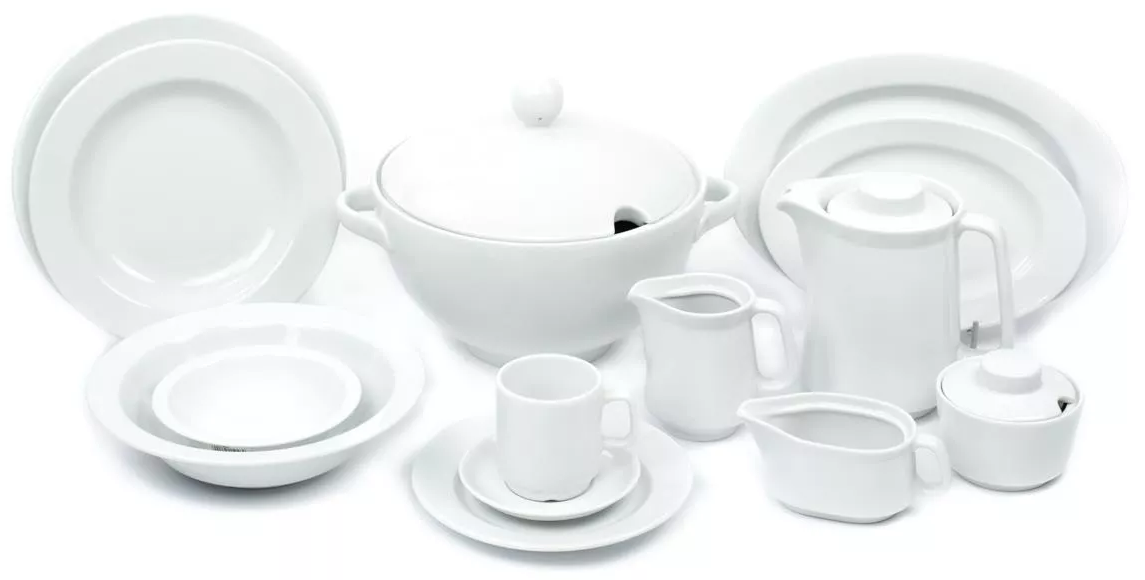 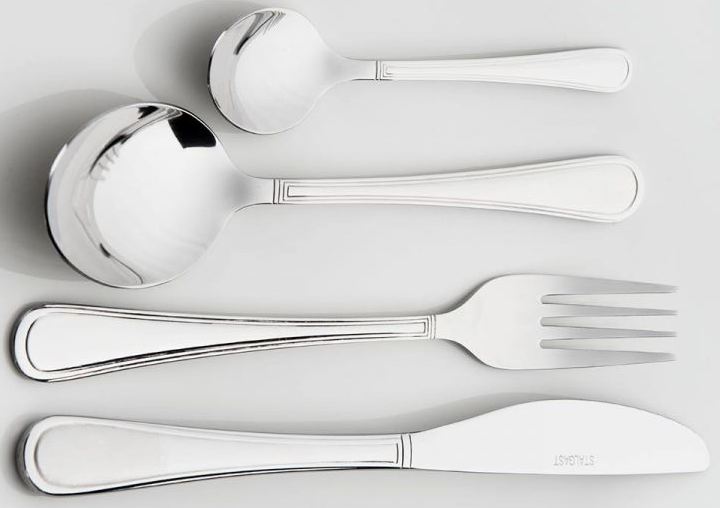 